Nasadzenia drzew (28 sztuk) – Heidelberg Materials, Stacja Przesypowa Cementu - Poznań Lokalizacja: Heidelberg Materials, SPC I Poznań, ul. Bałtycka 3, 61-017 Poznań,Osoba do kontaktu w sprawie terminu wizji lokalnej oraz ustalenia szczegółów: Sebastian Trąbski, Kierownik SPC - tel. 697 050 223,Termin wykonania prac (nasadzeń): do 15 kwietnia 2024; pielęgnacja: 3 okresy wegetacyjne;Zakres prac:Nasadzenia drzew - 28 szt.:Obwód pnia min. 12-14 cmWysokość min. 1 mRodzaje możliwych do nasadzenia drzew:- lipa drobnolistna,- klon polny,- grab pospolity,- jarząb pospolity,- jarząb szwedzki,- śliwa wiśniowa,- jabłoń „Ola”;Uwagi dotyczące wykonywania nowych nasadzeń oraz wykonywania czynności pielęgnacyjnych (po stronie Wykonawcy):zgodnie z zasadami sztuki ogrodniczej, obejmującej: dostosowywanie wielkości dołu pod nasadzenia do wielkości bryły korzeniowej, wypełnienie dołu ziemią urodzajną, podlewanie obficie drzew po posadzeniu, zapewnienie regularnego podlewania drzew przez okres co najmniej trzech kolejnych sezonów wegetacyjnych, nawożenie nawozem zawierającym fosfor i potas, począwszy od drugiego roku po posadzeniu w celu prawidłowego ich ukorzenienia, zachowanie odstępów pomiędzy drzewami wynoszących min. 3 m, stosowania osłon pni oraz palików do drzew.Proponowane umiejscowienie drzew, jak na mapce obok do ustalenia przed wykonaniem prac1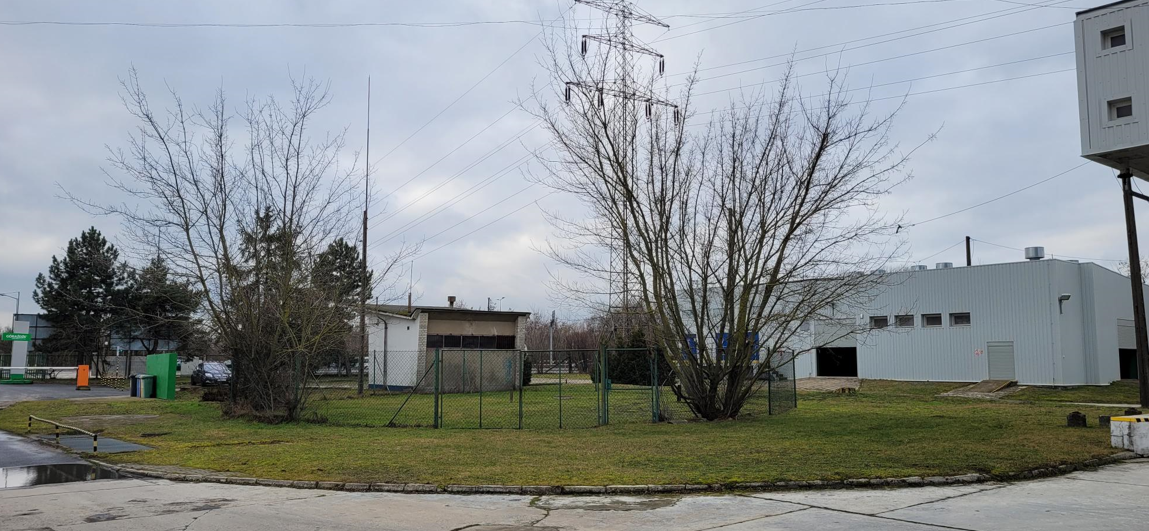 2  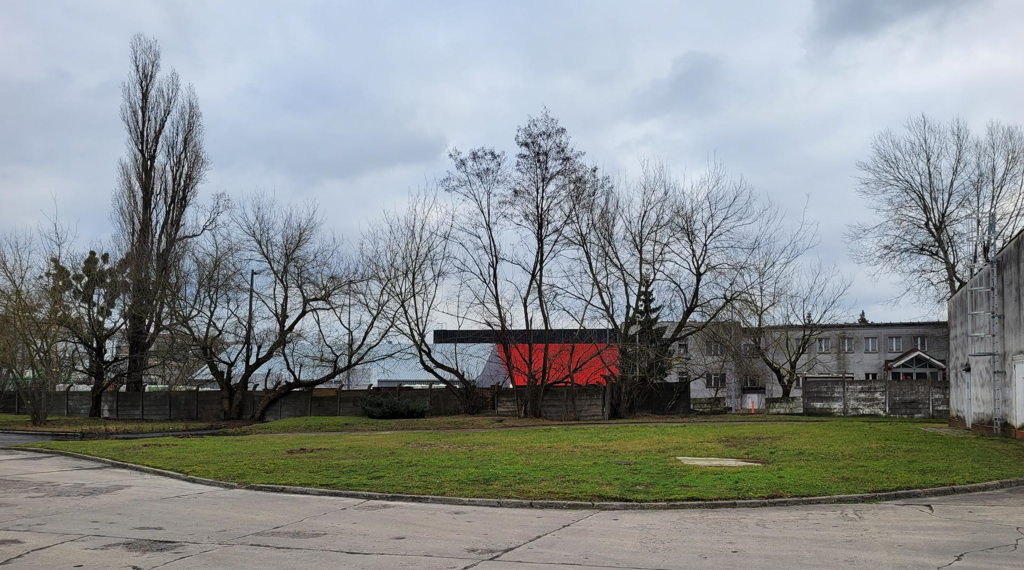 3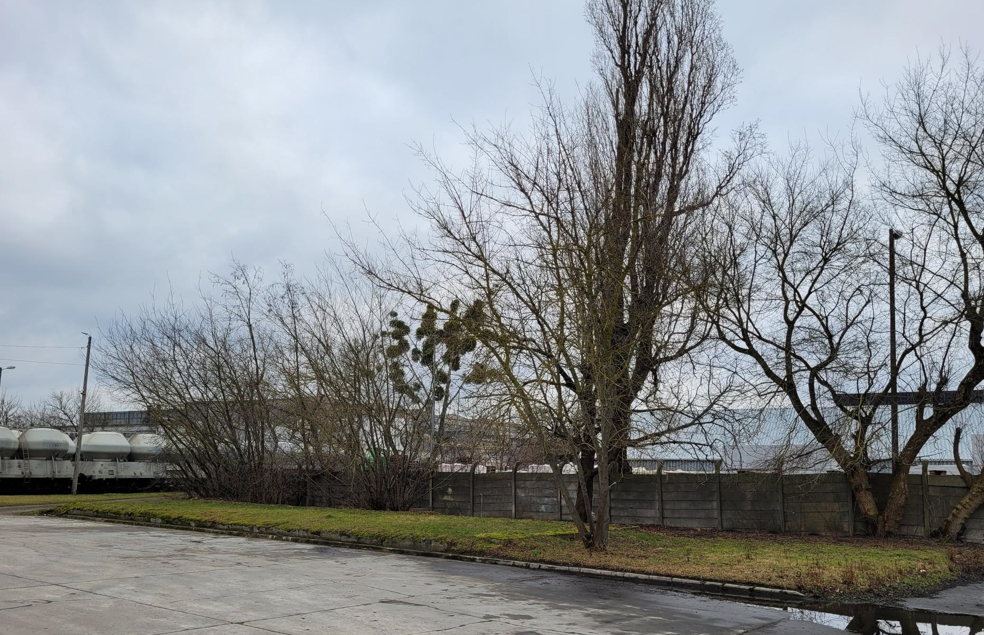 Uwagi:WSZYSTKIE ZDJĘCIA, SCHEMATY, WYMIARY, MAJĄ CHARAKTER ORIENTACYJNY. NIEZBĘDNA JEST WIZJA LOKALNA W CELU DOKONANIA DOKŁADYCH OBMIARÓW I USTALENIA SZCZEGÓŁÓW. Decyzja dotycząca nasadzeń wydana przez Prezydenta Miasta Poznania do wglądu podczas wizji.Powstałe odpady należy zagospodarować (BDO) i po zakończeniu prac przekazać ich wykazPrzed przystąpieniem do prac niezbędne jest przedłożenie Instrukcji Bezpiecznego Wykonania Prac (IBWR) oraz omówienie wykonywanych prac z Kierownikiem SPC 